Fédération des étudiants de l’Université de Liège  Le Conseil d’administration 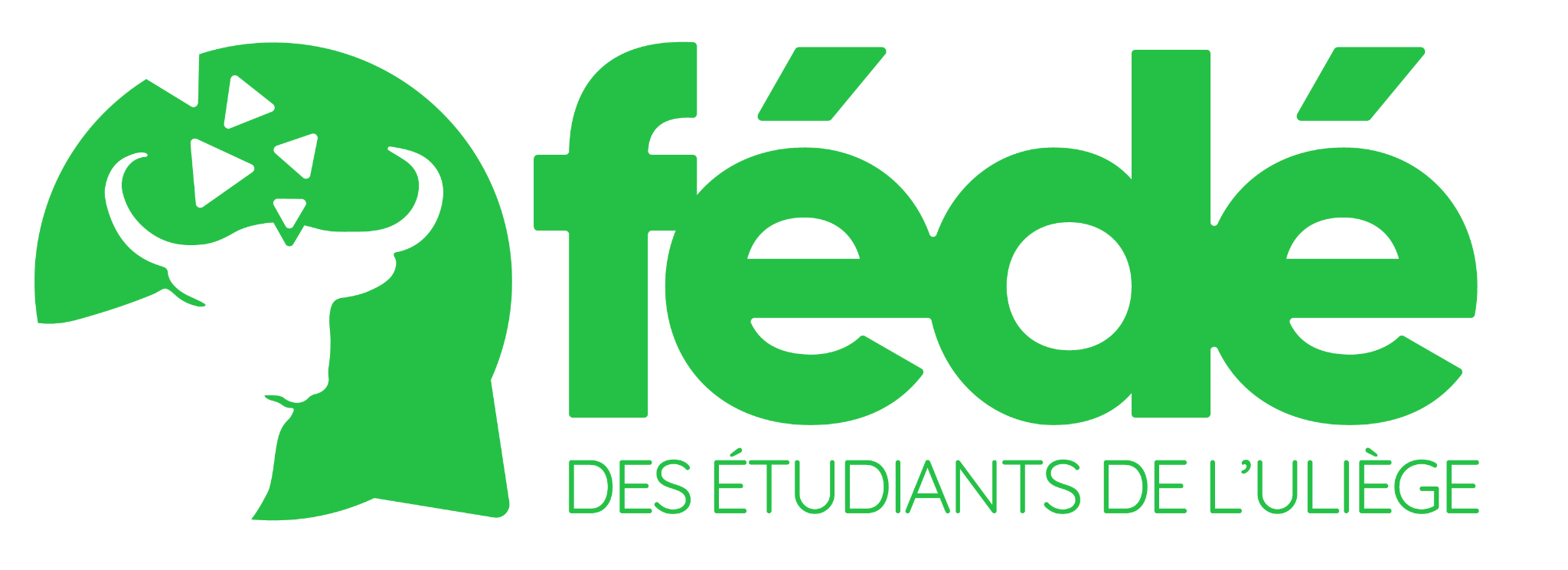 Convention de prêt à usage Le soussigné Fédération des étudiants de l’Université de Liège – Fédé ASBL ayant son siège social au 24, Place du Vingt-Août 4000 Liège, représenté par un de ses administrateurs, ci nommé le préteur, ET Le soussigné «CESPAP », cercle étudiant de l’Université de Liège, ci-nommé le preneur,Conviennent ce qui suit :Article 1erLes parties consentent à un contrat de prêt à usage gratuit portant sur un ou plusieurs bien mobilier.Article 2La présente convention porte sur le ou les biens mobiliers suivants (Ci-après le « Prêt ») :  Haut-parleur JBL et microArticle 3Le preneur déclare que l’utilisation du matériel fourni par le prêteur ne s’opérera que dans le cadre de l’exercice des activités du preneur.§2 Le Prêt ne peut être utilisé que conformément à l’usage normal et habituel qu’il en est fait. Tout usage non-conforme est passible de dommages et intérêts. L’emprunteur supporte la charge des risques.Article 4Le Prêt fournis par le prêteur est sans dégâts et en parfait état de fonctionnement.§2 Le preneur est tenu de le restituer dans le même état.§3 Le preneur est tenu d’indemniser les dégâts occasionnés au Prêt.Article 5Le prêt est immédiatement mis à disposition du preneur, qui en confirme la bonne réception par la présente. Le preneur est tenu de restituer les biens à la date du 13/11 /23Article 6La présente convention est soumise au droit Belge. En cas de litige, les tribunaux compétents sont ceux de l’arrondissement judiciaire du siège social du prêteur.Fait le , à en autant d’exemplaires originaux que de parties.